Ny kunngjøring om Årsmøte 2021Fagforbundet Tysvær og Bokn avd 510Det blir avholdt årsmøte 25. mai kl 19.00-21.00Vi håper å ha dette i storsalen på Tysværtunet kulturhusVi må selvsagt følge retningslinjene og smittevernreglene til helsedirektoratetHvis smittevernreglene ikke tillater fysisk møte vil årsmøtet derfor bli gjennomført digitaltVi må derfor be om skriftlig påmelding til cecilie.almli@tysver.kommune.noOg at du da oppgir: mailadresse slik at vi kan sende deg digital innkalling ogmobiltelefonnummer ved avstemming for eventuelle valg.Det vil i år ikke bli noe servering på årsmøtet,men alle som møter vil få en liten hilsen fra styret, også om årsmøtet blir digitaltVelkommen MvhStyre avd 510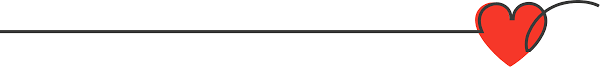 